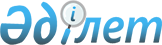 Катонқарағай аудандық мәслихатының 2014 жылғы 23 желтоқсандағы № 28/214-V "Тұрғын үй көмегін көрсетудің мөлшері мен тәртібін айқындау қағидасын бекіту туралы" шешіміне өзгеріс енгізу туралы
					
			Күшін жойған
			
			
		
					Шығыс Қазақстан облысы Катонқарағай аудандық мәслихатының 2019 жылғы 7 қарашадағы № 33/283-VI шешімі. Шығыс Қазақстан облысының Әділет департаментінде 2019 жылғы 29 қарашада № 6324 болып тіркелді. Күші жойылды - Шығыс Қазақстан облысы Катонқарағай аудандық мәслихатының 2024 жылғы 12 сәуірдегі № 15/180-VIII шешімімен
      Ескерту. Күші жойылды - Шығыс Қазақстан облысы Катонқарағай аудандық мәслихатының 12.04.2024 № 15/180-VIII шешімімен (алғашқы ресми жарияланған күнінен кейін күнтізбелік он күн өткен соң қолданысқа енгізіледі).
      ЗҚАИ-ның ескертпесі.
      Құжаттың мәтінінде түпнұсқаның пунктуациясы мен орфографиясы сақталған.
      Қазақстан Республикасының 1997 жылғы 16 сәуірдегі "Тұрғын үй қатынастары туралы" Заңының 97-бабының 2-тармағына, Қазақстан Республикасының 2001 жылғы 23 қаңтардағы "Қазақстан Республикасындағы жергілікті мемлекеттік басқару және өзін-өзі басқару туралы" Заңының 6-бабы 1-тармағының 15) тармақшасына, Қазақстан Республикасы Үкіметінің 2009 жылғы 30 желтоқсандағы № 2314 "Тұрғын үй көмегін көрсету ережесін бекіту туралы" қаулысына сәйкес, Катонқарағай аудандық мәслихаты ШЕШІМ ҚАБЫЛДАДЫ:
      1. Катонқарағай аудандық мәслихатының 2014 жылғы 23 желтоқсандағы № 28/214-V "Тұрғын үй көмегін көрсетудің мөлшері мен тәртібін айқындау қағидасын бекіту туралы" (нормативтік құқықтық актілерді тіркеу Тізілімінде 3643 нөмірімен тіркелген, 2015 жылғы 04 ақпандағы "Арай" газетінде жарияланған) шешіміне келесі өзгеріс енгізілсін:
      аталған шешіммен бекітілген Тұрғын үй көмегін көрсетудің мөлшері мен тәртібін айқындаудың қағидасы осы шешімнің қосымшасына сәйкес жаңа редакцияда жазылсын.
      2. Осы шешім оның алғашқы ресми жарияланған күнінен кейін күнтізбелік он күн өткен соң қолданысқа енгізіледі.  Тұрғын үй көмегін көрсетудің мөлшері мен тәртібін айқындау қағидасы
      Осы Тұрғын үй көмегін көрсетудің мөлшері мен тәртібін айқындау қағидалары (бұдан әрі-Қағида) Қазақстан Республикасының 1997 жылғы 16 сәуірдегі "Тұрғын үй қатынастары туралы" Заңының 97-бабының 2-тармағына, Қазақстан Республикасы Үкіметінің 2009 жылғы 14 сәуірдегі № 512 "Әлеуметтік тұрғыдан қорғалатын азаматтарға телекоммуникация қызметтерін көрсеткені үшін абоненттік төлемақы тарифінің көтерілуіне өтемақы төлеудің кейбір мәселелері туралы", 2009 жылғы 30 желтоқсандағы № 2314 "Тұрғын үй көмегін көрсету ережесін бекіту туралы" қаулыларына сәйкес әзiрлендi және аз қамтамасыз етілген отбасыларға (азаматтарға) тұрғын үй көмегін тағайындау тәртібі мен мөлшерін белгілейді. 1. Жалпы Ережелер
      1. Қағидада негізгі ұғымдар пайдаланылады:
      1) шекті жол берілетін шығыстар үлесі - телекоммуникация желісіне қосылған телефон үшін абоненттік төлемақының, жеке тұрғын үй қорынан жергілікті атқарушы орган жалдаған тұрғын үйді пайдаланғаны үшін жалға алу ақысының ұлғаюы бөлігінде отбасының (азаматтың) бір айда кондоминиум объектісінің ортақ мүлкін күтіп-ұстауға, коммуналдық қызметтер мен байланыс қызметтерін тұтынуға жұмсалған шығыстарының шекті жол берілетін деңгейінің отбасының (азаматтың) жиынтық кірісіне пайызбен қатынасы;
      2) отбасының (азаматтың) жиынтық табысы - тұрғын үй көмегін тағайындауға өтініш білдірілген тоқсанның алдындағы тоқсанда отбасы (азамат) кірістерінің жалпы сомасы;
      3) кондоминиум объектісін басқару органы - кондоминиум объектісін басқару жөніндегі функцияларды жүзеге асыратын жеке немесе заңды тұлға;
      4) уәкілетті орган - жергілікті бюджет қаражаты есебінен қаржыландырылатын, тұрғын үй көмегін тағайындауды жүзеге асыратын "Катонқарағай ауданының жұмыспен қамту және әлеуметтік бағдарламалар бөлімі" мемлекеттік мекемесі;
      5) кондоминиум объектісінің ортақ мүлкін күтіп-ұстауға жұмсалатын шығыстар – кондоминиум объектісінің ортақ мүлкін пайдалануға және жөндеуге, жер учаскесін күтіп-ұстауға, коммуналдық қызметтерді тұтынуды есептеудің үйге ортақ құралдарын сатып алуға, орнатуға, пайдалануға және тексеруге, кондоминиум объектісінің ортақ мүлкін күтіп-ұстауға тұтынылған коммуналдық қызметтерді төлеуге жұмсалатын, жалпы жиналыстың шешімімен белгіленген ай сайынғы жарналар түріндегі үй-жайлардың (пәтерлердің) меншік иелері шығыстарының міндетті сомасы, сондай-ақ болашақта кондоминиум объектісінің ортақ мүлкін немесе оның жекелеген түрлерін күрделі жөндеуге жинақталатын ақша;
      6) аз қамтылған отбасылар (азаматтар) - Қазақстан Республикасының тұрғын үй заңнамасына сәйкес тұрғын үй көмегін алуға құқығы бар адамдар;
      7) "Азаматтарға арналған үкімет" мемлекеттік корпорациясы (бұдан әрі – Мемлекеттік корпорация) – Қазақстан Республикасының заңнамасына сәйкес мемлекеттік қызметтерді, табиғи монополиялар субъектілерінің желілеріне қосуға арналған техникалық шарттарды беру жөніндегі қызметтерді және квазимемлекеттік сектор субъектілерінің қызметтерін көрсету, "бір терезе" қағидаты бойынша мемлекеттік қызметтерді, табиғи монополиялар субъектілерінің желілеріне қосуға арналған техникалық шарттарды беру жөніндегі қызметтерді, квазимемлекеттік сектор субъектілерінің қызметтерін көрсетуге өтініштер қабылдау және көрсетілетін қызметті алушыға олардың нәтижелерін беру жөніндегі жұмысты ұйымдастыру, сондай-ақ электрондық нысанда мемлекеттік қызметтер көрсетуді қамтамасыз ету үшін Қазақстан Республикасы Үкіметінің шешімі бойынша құрылған, орналасқан жері бойынша жылжымайтын мүлікке құқықтарды мемлекеттік тіркеуді жүзеге асыратын заңды тұлға.
      2. Тұрғын үй көмегi жергiлiктi бюджет қаражаты есебiнен осы елдi мекенде тұрақты тұратын аз қамтылған отбасыларға (азаматтарға):
      1) жекешелендірілген тұрғын үй-жайларда (пәтерлерде) тұратын немесе мемлекеттік тұрғын үй қорындағы тұрғын үй-жайларды (пәтерлерді) жалдаушылар (қосымша жалдаушылар) болып табылатын отбасыларға (азаматтарға) кондоминиум объектісінің ортақ мүлкін күтіп-ұстауға жұмсалатын шығыстарға;
      2) тұрғын үйдің меншік иелері немесе жалдаушылары (қосымша жалдаушылар) болып табылатын отбасыларға (азаматтарға) коммуналдық қызметтерді және телекоммуникация желісіне қосылған телефонға абоненттік төлемақының өсуі бөлігінде байланыс қызметтерін тұтынуына;
      3) жергілікті атқарушы орган жеке тұрғын үй қорынан жалға алған тұрғын үй-жайды пайдаланғаны үшін жалға алу төлемақысын төлеуге ұсынылады.
      Аз қамтылған отбасылардың (азаматтардың) тұрғын үй көмегiн есептеуге қабылданатын шығыстары жоғарыда көрсетiлген бағыттардың әрқайсысы бойынша шығыстардың сомасы ретiнде айқындалады.
      Тұрғын үй көмегi телекоммуникация желiсiне қосылған телефон үшiн абоненттiк төлемақының, жеке тұрғын үй қорынан жергiлiктi атқарушы орган жалдаған тұрғын үй-жайды пайдаланғаны үшiн жалға алу ақысының ұлғаюы бөлiгiнде кондоминиум объектісінің ортақ мүлкін күтiп-ұстауға, коммуналдық қызметтер мен байланыс қызметтерiн тұтынуға арналған шығыстарға нормалар шегiнде ақы төлеу сомасы мен отбасының (азаматтардың) осы мақсаттарға жұмсаған шығыстарының жергiлiктi өкiлдi органдар белгiлеген шектi жол берiлетiн деңгейiнiң арасындағы айырма ретiнде айқындалады.
      3. Тұрғын үй көмегі аталған жерлерде тұрақты тұратын адамдарға кондоминиум объектісінің ортақ мүлкін күтіп-ұстауға арналған шығыстар сметасына сәйкес жеткiзушiлер ұсынған кондоминиум объектісінің ортақ мүлкін күтіп-ұстауға арналған коммуналдық қызметтер көрсету ақысын төлеу шоттары мен ай сайынғы жарналардың шоттары бойынша бюджет қаражаты есебінен көрсетіледі.
      Коммуналдық қызметтерді жеткізушілер уәкілетті органға табиғи монополияларды реттеу және бәсекелестікті қорғау жөніндегі уәкілетті органмен келісілген коммуналдық қызметтерге тарифтерді, олардың өзгерістерін ұсынады. Тұрғын үй көмегін есептеу кезінде қызмет көрсетушілер ұсынған жылудың шығындалуы тұрғын үй алаңының әлеуметтік нормалары шегінде есепке алынады.
      Тас көмірдің құнын есептеу үшін тұрғын үй көмегін есептеген тоқсанның алдындағы тоқсанның соңғы айындағы жағдай бойынша Шығыс Қазақстан облыстық жұмыспен қамту және әлеуметтік бағдарламаларды үйлестіру басқармасы ұсынған аудан бойынша орташа баға қолданылады. 2. Тұрғын үй көмегiн көрсету тәртiбi
      4. "Тұрғын үй көмегін тағайындау" мемлекеттік көрсетілетін қызметін уәкілетті орган көрсетеді.
      5. Отбасы (азамат) (не нотариат куәландырған сенімхат бойынша оның өкілі) тұрғын үй көмегін тағайындау үшін Мемлекеттік корпорацияға немесе "электрондық үкімет" веб-порталына тоқсанына бір рет жүгінуге құқылы.
      6. Құжаттарды қарау және тұрғын үй көмегін көрсету туралы шешім қабылдау немесе көрсетуден бас тарту туралы дәлелді жауап беру мерзімі Мемлекеттік корпорациядан құжаттардың толық топтамасын алған күннен бастап сегіз жұмыс күнін құрайды.
      7. Отбасы (азамат) (не нотариат куәландырған сенімхат бойынша оның өкілі) тұрғын үй көмегін тағайындау үшін Мемлекеттік корпорацияға және/немесе "электрондық үкімет" веб-порталы арқылы өтініш береді және Қазақстан Республикасы Үкіметінің 2009 жылғы 30 желтоқсандағы № 2314 Қаулысымен Тұрғын үй көмегін көрсету ережесінің 4 тармағына сәйкес құжаттар тізбесін ұсынады.
      Осы тармақта көзделмеген құжаттарды талап етуге жол берілмейді.
      Отбасы (азамат) (не нотариат куәландырған сенімхат бойынша оның өкілі) қайта өтініш берген кезде осы Ереженің 12-тармағында көзделген жағдайды қоспағанда, отбасының табыстарын растайтын құжаттарды және коммуналдық шығыстарға арналған шоттарын ғана ұсынады.
      8. Мемлекеттік корпорация арқылы құжаттар қабылданған кезде көрсетілетін қызметті алушыға тиісті құжаттардың қабылданғаны туралы қолхат беріледі.
      9. Осы Ереженің 7-тармағында көзделген құжаттар топтамасы толық ұсынылмаған жағдайда, Мемлекеттік корпорацияның қызметкері құжаттарды қабылдаудан бас тарту туралы қолхат береді.
      10. "Электрондық үкімет" веб-порталы арқылы өтініш жасаған жағдайда көрсетілетін қызметті алушының "жеке кабинетіне" мемлекеттік көрсетілетін қызмет көрсетуге сұрау салуының қабылдағаны туралы мәртебе, сондай-ақ мемлекеттік көрсетілетін қызметтің нәтижесін алу күні мен уақыты көрсетіле отырып, хабарлама жіберіледі.
      11. Мемлекеттік корпорация өтінішті ақпараттық жүйе арқылы қабылдайды және оны тұрғын үй көмегін тағайындауды жүзеге асыратын уәкілетті органға жібереді.
      12. Уәкілетті орган отбасы (азамат) (не нотариат куәландырған сенімхат бойынша оның өкілі) ұсынған құжаттардың және (немесе) олардағы деректердің (мәліметтердің) дұрыс емес екенін анықтау негізінде тұрғын үй көмегін беруден бас тартады және өтініш берілген күннен бастап 5 (бес) жұмыс күні ішінде өтініш берушіге "электрондық үкімет" веб-порталы не Мемлекеттік корпорация арқылы дәлелді бас тартуды жібереді.
      13. Тұрғын үй көмегін тағайындау туралы шешімді не кызметті көрсетуден бас тарту туралы дәлелді жауапты тұрғын үй көмегін тағайындауды жүзеге асыратын уәкілетті орган қабылдайды. Тұрғын үй көмегін тағайындау туралы хабарлама не тағайындаудан бас тарту туралы дәлелді жауап Мемлекеттік корпорацияға немесе электрондық құжат ретінде "жеке кабинетке" жіберіледі.
      14. Алғаш өтініш жасаған кезде тұрғын үй көмегі қажетті құжаттар тізбесімен бірге өтініш берген айдан бастап тағайындалады.
      15. Өтініш беруші тұрғын үй көмегін тағайындауға тоқсан сайын өтініш жасаған кезде, тұрғын үй көмегі өтініш жасаған тоқсанда құжаттарды ұсыну мерзімінен тәуелсіз тоқсанға тағайындалады. Егер алдыңғы тоқсанда құжаттар ұсынылмаған жағдайда тұрғын үй көмегін есептеу өтініш берген айдан бастап жүзеге асырылады.
      16. Жергiлiктi жылумен жылытылатын жеке тұрғын үйлерде тұратын отбасыларға (азаматтарға) тұрғын үй көмегi өтiнiш берген айдан тәуелсiз жылына бiр рет тоқсанға тағайындалады.
      17. Тұрғын үй көмегі көрсетілмейтін отбасылар:
      1) жеке меншігінде бір бірліктен артық тұрғын үйі (үйі, пәтері) бар немесе тұрғын үй-жайларын жалға берген;
      2) құрамында жұмысқа жарамды, бірақ жұмыс істемейтін, оқымайтын, әскер қатарында қызмет етпейтін және жұмыспен қамту мәселелері бойынша уәкілетті органда тіркелмеген тұлғалары бар, келесілерді қоспағанда: бірінші және екінші топтағы мүгедектерді, 18 жасқа дейінгі мүгедек-балаларды, сексен жастан асқан тұлғаларды күтетін тұлғаларды, үш жасқа дейінгі баланы тәрбиелеумен айналысатын аналарды.
      18. Отбасының жұмыссыз мүшелері ұсынған жұмыстан немесе жұмысқа орналасудан дәлелсіз себептермен бас тартқан, өз еркімен қоғамдық жұмыстарға қатысуды, оқуды немесе қайта оқуды тоқтатқан отбасылар жұмысқа орналасуды, оқуды және қайта оқуды қайта бастағанға дейін тұрғын үй көмегін алу құқығынан айырылады.
      19. Тұрғын үйдi (тұрғын ғимаратты) күтiп-ұстауға, электрмен, газбен қамтамасыз етуге арналған шығыстар өтiнiш берген тоқсанның алдындағы тоқсанға орта есеппен ескерiледi. Сумен қамтамасыз ету, су бұру, жылу энергиясы, қатты тұрмыстық қалдықтарды шығару, телекоммуникация қызметтерi үшiн шығыстар қызмет көрсетушiлердiң тарифтерi бойынша ескерiледi.
      20. Жылу энергиясын тұтынуды үйге ортақ есепке алу құралдары бар тұтынушылар үшін есептеуге алынатын шығыстар алдыңғы тоқсандағы нақты шығындар бойынша үйге ортақ есепке алу құралдары бар үйлерді жылытуға жылу энергиясын тұтыну нормалары шегінде анықталады.
      21. Суық және ыстық сумен қамтамасыз етуді, газбен қамтамасыз етуді тұтынуды есепке алу құралдары бар тұтынушылар үшін есептеуге алынатын шығыстар алдыңғы тоқсандағы нақты шығындар бойынша белгіленген тарифтер шегінде анықталады.
      22. Үйлерде орталықтандырылған жылыту болмаған жағдайда жылытуға және ыстық сумен қамтамасыз етуге төлем мөлшері электр энергиясына есептелген сомадан үйге ортақ есепке алу құралдары бар үйлерді жылытуға жылу энергиясын тұтыну нормалары және ыстық сумен қамтамасыз етуге белгіленген тарифтер шегінде есептеледі.
      23. Құрамында зейнеткерлер, мүгедектер, мүгедек балалар, жетімдер, қамқорлықтағылар, төрт және одан да көп кәмелеттік жасқа толмаған балалары бар отбасыларды қолдау мақсатында тұрғын үй көмегін есептегенде кіріс Қазақстан Республикасының бюджеттік заңнамасымен уақыттың сәйкес кезеңіне белгіленген екі айлық есептік көрсеткішке түзетіледі (кемітіледі).
      24. Тұрғын үй көмегін алушылар 10 жұмыс күні ішінде уәкілетті органды өз тұрғын үйінің меншік нысанының, отбасы құрамының, оның жиынтық табысы мен мәртебесінің кез келген өзгерістері туралы хабардар етеді.
      Өтініш берушілер ұсынылған мәлiметтердiң дұрыстығы үшiн заңнамамен белгіленген тәртіпте жауапты болады.
      25. Негізсіз алынған тұрғын үй көмегiнің сомалары алушымен ерiктi түрде, ал бас тартқан жағдайда заңнамамен белгіленген тәртіпте қайтарылуға жатады. 3. Тұрғын үй көмегінің мөлшері және тұрғын үйді күтіп-ұстау және коммуналдық қызметтерді тұтыну нормативтері
      26. Тұрғын үй көмегi телекоммуникация желiсiне қосылған телефон үшiн абоненттiк төлемақының, жеке тұрғын үй қорынан жергiлiктi атқарушы орган жалдаған тұрғын үй-жайды пайдаланғаны үшiн жалға алу ақысының ұлғаюы бөлiгiнде тұрғын үйдi (тұрғын ғимаратты) күтiп-ұстауға арналған шығыстарға, коммуналдық қызметтер мен байланыс қызметтерiн тұтынуға нормалар шегiнде ақы төлеу сомасы мен отбасының (азаматтардың) осы мақсаттарға жұмсаған шығыстарының шектi жол берiлетiн деңгейiнiң арасындағы айырма ретiнде айқындалады.
      27. Отбасының шекті жол берілетін шығыстарының үлесі отбасының жиынтық табысына қарай 11 % мөлшерінде белгіленеді.
      28. Тұрғын үй көмегінің мөлшерін есептеген кезде келесі нормалар есепке алынады:
      1) аудандар:
      жалғыз тұратын азаматтар үшін – 30 ш.м,
      2 адамнан тұратын отбасылар үшін – 30 ш.м,
      3 және одан да көп адамдардан тұратын отбасылар үшін - әр адамға 15 ш.м, бірақ 60 ш.м артық емес;
      2) ұсынылған қызметтерге пайдалану шығысы (ЖПК төлемі) – 30 ш.м;
      3) газ плитасы мен орталықтандырылған ыстық су пәтерде болған жағдайда, айына 1 адамға газдың шығысы – 4,57 кг;
      4) газ плитасы болған және орталықтандырылған ыстық су пәтерде болмаған жағдайда, айына 1 адамға газдың шығысы – 5,07 кг;
      5) 1 адамға электрэнергиясын тұтыну - 90 кВт.
      6) тұрғын үй құрылысының жалпы ауданының 1 ш.м көмірдің шығыны – 129,8 кг, бірақ бір үйге 5000 кг артық емес. 4. Тұрғын үй көмегін төлеу
      29. Тұрғын үй көмегін төлеу екінші деңгейдегі банктер арқылы алушылардың дербес шоттарына аудару жолымен жүзеге асырылады. 5. Қорытынды ережелер
      30. Осы аз қамтылған отбасыларға (азаматтарға) тұрғын үй көмегін көрсету қағидасымен реттелмеген қатынастар Қазақстан Республикасының қолданыстағы заңнамасына сәйкес реттеледі.
					© 2012. Қазақстан Республикасы Әділет министрлігінің «Қазақстан Республикасының Заңнама және құқықтық ақпарат институты» ШЖҚ РМК
				
      Сессия төрағасы 

Е. Кешілбаев

      Аудандық мәслихаттың хатшысы 

Д. Бралинов
Катонқарағай 
аудандық мәслихатының 
2019 жылғы 7 қарашадағы 
№ 33/283-VI шешімімен бекітілген